沈阳市地方标准DB2101/T XXXX—2024鳜池塘越冬管理技术规范Technical specification for overwintering management of Siniperca chuatsi fish ponds2024 - XX - XX发布2024 - XX - XX实施沈阳市市场监督管理局  发布目次前言	II1 范围	12 规范性引用文件	13 术语和定义	14 环境条件	14.1 场地	14.2 水源水质	15 越冬池建设要求	15.1 面积	15.2 深度	15.3 设施	16 越冬管理	26.1 越冬前准备	26.2 越冬密度	26.3 溶解氧要求	26.4 结冰期管理	27 病害防治要求	28 档案记录	2附录A （资料性） 池塘越冬管理档案记录表	4前言本文件按照GB/T 1.1—2020《标准化工作导则  第1部分：标准化文件的结构和起草规则》的规定起草。请注意本文件的某些内容可能涉及专利。本文件的发布机构不承担识别专利的责任。本文件由沈阳市农业农村局提出并归口，同时负责标准的宣贯、监督实施等工作。本文件起草单位：沈阳华泰渔业有限公司、辽宁省标准化研究院、沈阳农业大学、辽宁省淡水水产科学研究院。本文件主要起草人：高征、高亮、崔杰、高鸣见、XXX、XXX、XXX...。文件发布实施后，任何单位和个人如有问题和意见建议，均可以通过来电、来函等方式进行反馈。本文件归口管理部门通讯地址：沈阳市农业农村局（沈阳市和平区十一纬路36号）；联系电话：024-82703866。本文件主要起草单位通讯地址：沈阳华泰渔业有限公司（沈阳市新民市前当堡镇茨林子）；联系电话：024-87638088。范围本文件规定了鳜（Siniperca chuatsi）池塘越冬管理的环境条件、越冬池建设要求、越冬管理、病害防治要求、档案记录等技术规范。本文件适用于鳜的池塘越冬。规范性引用文件GB 11607   渔业水质标准NY 5051  无公害食品 淡水养殖用水水质NY 5071  无公害食品 渔用药物使用准则SC/T 1008  淡水鱼苗种池塘常规培育技术规范SC/T 7014  水生动物检疫实验技术规范术语和定义环境条件场地越冬池应背风向阳，周围环境安静，交通方便，给排水畅通，电力供应和通信网络配套完善。水源水质水源以井水、泉水或水库水为宜，水源、水质应符合GB 11607和 NY 5051相关要求。越冬池建设要求面积越冬池宜为长方形，南北走向为宜，面积1334 m2～6667 m2。深度越冬池底质以沙或泥沙为宜，淤泥厚度＜25 cm，冰下有效水深＞2.0 m。设施越冬池应配备进排水系统、增氧机、水泵、溶解氧测试及船只等设备设施。  越冬管理越冬前准备封冰前两周，水位加注到2.5 m以上深度。应对堤坝、注排水口、闸门等设施进行检查及修整。宜采用生石灰消毒或漂白粉消毒法，对越冬池进行消毒，越冬池消毒按照SC/T 1008规定执行。越冬前保证饵料鱼鲜活且充足，不应投放过多饵料鱼，易导致水体缺氧。日投喂量为池养鳜鱼总量的5%～10%，根据水温、天气、生长速度等情况适当增减。投喂品种以鲤鱼、鲫鱼、鲢鳙鱼为主，不应投喂有硬鳍的鱼类（如：黄颡鱼），投喂频率以一周一次为宜。封冰前一个月不应拉网和运输，避免鱼体受伤。越冬密度苗种培育池塘，密度不超过1250 kg/667 m2。商品鱼养殖池塘，密度不超过2000 kg/667 m2。溶解氧要求机械增氧当越冬池水体溶解氧下降到5.0 mg/L时，应采取机械增氧措施，包括增氧机、风泵、水泵等方式。注水增氧越冬池缺氧时，宜加注附近池塘溶解氧较高的水，利于藻类繁殖，以增加水中的溶氧量，与机械增氧方法结合效果最佳。药物增氧应按照产品说明书使用鱼用增氧片，并按 NY 5071的规定执行。结冰期管理封冰前确保水质良好，每月注入新水1次～2次，水色以嫩绿色为最佳，透明度25 cm～40 cm为宜，溶解氧5 mg/L以上，pH值7.5～8.5为宜。结冰后每日早中晚各巡塘一次，每日上午7:00～9:00时测水体溶解氧，如遇下雪天气应及时清除池塘冰面上的积雪，清除面积占冰面总面积50 %以上。半个月加注新水一次，如溶解氧低于5.0 mg/L，采取增氧措施，使用风泵、叶轮式增氧机和水泵增氧。冰完全融化后，排出三分之一池塘老水，再缓慢加注新水，每天加注高度为5 cm～10 cm。病害防治要求应定期对鱼体进行检查，方法按照SC/T 7014规定执行。档案记录建立越冬管理档案，详细记录越冬管理过程，内容包括巡塘时间、水质质量、水温、溶解氧、天气、注水、增氧、除雪等情况，池塘越冬管理档案记录表可参见附录A。
（资料性）
池塘越冬管理档案记录表池塘越冬管理档案记录表参见表A.1。池塘越冬管理档案记录表记录人：                                          审核人：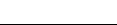 ICS  65.150 CCS  B 52 2101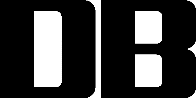 日期巡塘时间水质质量水温溶解氧注水增氧天气除雪